Самомассаж(для снятия физического и эмоционального напряжения)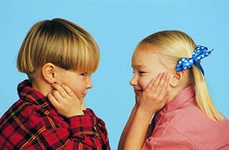 Оздоровительный массаж( Движения по тексту )Чтобы не зевать от скуки,Встали и потёрли руки.А потом ладошкой в лоб –Хлоп, хлоп, хлоп, хлоп!Щёки заскучали тоже?Мы и их похлопать можем!Ну-ка, дружно, не зевать!1, 2, 3, 4, 5!А теперь уже, гляди,Добрались и до груди!Постучим по ней на славу:Сверху, снизу, слева, справа!Постучим и тут и там,И немного по бокам.Не скучать и не лениться!Перешли на поясницу.Чуть нагнулись, ровно дышим.Потянулись – выше, выше!г. Новый Уренгой, 2016 годМассаж ногМассаж тела «Пироги»Массаж биологическиактивных зон «Борода»Массаж тела «Жарче»Массаж ушейМассаж лица «Мельник»Массаж пальцев «Подарок маме»Массаж рук «Плотник»Массаж рук «Плотник»Массаж «Ладошки»Массаж лицаМассаж спины «Паровоз»(дети встают «паровозиком»)Массаж спины «Дождик»(дети встают «паровозиком»)Дети поворачиваются на 180 градусов и повторяют массажМассаж тела «Черепаха»Шла купаться черепахаИ кусала всех от страха:Кусь! Кусь! Кусь! Кусь!Никого я не боюсь!Дети выполняют лёгкие пощипывания пальцами: рук, ног, груди.Массаж спины( Движения по тексту, выполняются 40-50 секунд )В колонночку в круг встали,Ладошками по спинке застучали.Дети спинку подставляют,И со спинками играют,Здоровья спинкам прибавляют.Массаж стопДети садится на пол, кладут ногу на ногу. На правой руке сгибают пальцы, делают «щёточку».Костяшками пальцев энергично проводят по стопе.Ладонью энергично трут ступню.Двумя руками разминают пальцы.Пальцами разминают пятку.Ладонью поглаживают ступню.Повторяют всё с другой ногой.